LETI, LETI …Igra, ki se jo lahko igramo kjerkoli, potrebujemo pa vsaj tri igralce.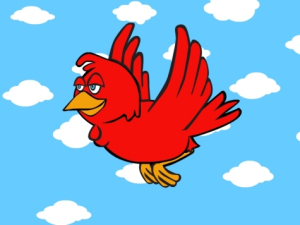 Igra temelji na izpadanju igralcev. Izberemo nekoga, ki igro vodi. Sedimo za mizo in držimo kazalca na mizi. S kazalcema izmenično ves čas udarjamo po mizi, medtem ko vodja govori: “Leti, leti, leti, leti ...” in na koncu imenuje nek predmet, žival … Pri tem se igralci hitro odzovejo. Če gre za letečo stvar, so kazalci dvignjeni v zrak, sicer prsti ostanejo na mizi. Kdor se pri tem zmoti, izpade iz igre.Igralci ves čas gledajo v voditelja igre, ki ravno tako udarja s kazalcema po mizi in jih dviguje ali obdrži na mizi – lahko kaže tudi napačno, da s tem zavaja igralce.Tisti, ki zmaga, vodi naslednjo igro.